GRUPA 4-LATKI „Pszczółki” (27-30.04.2020r.)Witamy serdecznie wszystkich Rodziców i kochane Pszczółki!Bardzo dziękujemy Wam – Drodzy Rodzice i Dzieci, za to, że tak wspaniale włączacie się do działań, jakie proponujemy na naszej stronie.Dziękujemy za udział w konkursie: „Strój - EKO” z okazji Dnia Ziemi. Informujemy, iż przyznano cztery wyróżnienia:Natalia BarejaIgor BorkowskiMichał KrukTomasz RybaczewskiGratulujemy!Dziękujemy za udział w konkursie: „Drugie życie plastikowej butelki”. Wszyscy uczestnicy otrzymują wyróżnienia! Nikola Guzek za pracę: „Pływające kwiatki”Michał Kruk za pracę: „Stołeczek z butelek”Tomasz Rybaczewski za pracę: „Osłonka na kwiatki”.Gratulujemy! Po powrocie do przedszkola dzieci otrzymają nagrody. Gratulujemy wspaniałych pomysłów, umiejętności i zapraszamy do udziału w kolejnych konkursach!!!! Drodzy Rodzice! W tym tygodniu będziemy rozmawiać o Polsce. Przedszkolaki dowiedzą się, jakie są polskie symbole narodowe oraz co to oznacza, że należy je szanować. Stojąc na baczność, słuchać będziemy polskiego hymnu – Mazurka Dąbrowskiego, zrobimy małą flagę i godło, poznamy znaczenie słowa patriota. Mówić będziemy o tym, czym jest mała ojczyzna, i zaznaczymy ją na mapie. Nauczymy się wiersza Władysława Bełzy Katechizm polskiego dziecka i posłuchamy wiersza Budujemy mosty Zofii Bronikowskiej. Dzieci dowiedzą się o Warszawie – stolicy Polski. Posłuchają legendy Wars i Sawa, obejrzą herb Warszawy i ulepią warszawską Syrenkę z plasteliny. Przedszkolaki obejrzą  mapę fizyczną Polski i dowiedzą się, co oznaczają zaznaczone na niej kolory. Będą malować farbami obraz wybranego krajobrazu Polski. Porozmawiamy o znaczeniu wody dla ludzi, zwierząt i roślin, o rzekach i o budowaniu mostów.Tematyką tego tygodnia będzie: Polska to mój dom  (27-30.04.2020r.)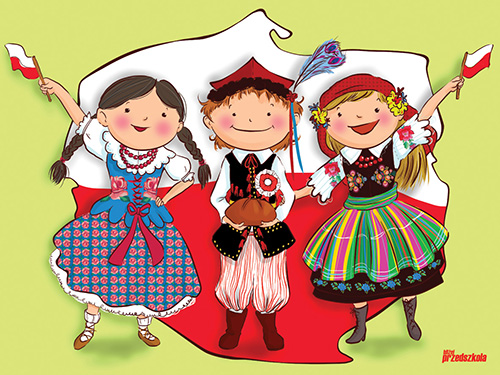 Oto propozycje zajęć:27.04.2020r. TEMAT: DLACZEGO TRZEBA SZANOWAĆ FLAGĘ? Na rozgrzewkę:  Krakowiaczek jeden…https://www.youtube.com/watch?v=HKiHrGivkqY&t=12s1. Drogi Rodzicu czy możesz przeczytać wiersz „Katechizm polskiego dziecka”  Władysława Bełzy, omów jeden wers wiersza,  a później razem z dzieckiem go powtórz i tak  samo z następnymi wersami. www.youtube.com/watch?v=7D2wAg4xqzg Katechizm polskiego dziecka Władysław Bełza – Kto ty jesteś? – Polak mały. – Jaki znak twój? – Orzeł biały. – Gdzie ty mieszkasz? – Między swemi. (swymi) – W jakim kraju? – W polskiej ziemi. – Czem ta ziemia? (czym) – Mą Ojczyzną. – Czem zdobyta? (czym) – Krwią i blizną. – Czy ją kochasz? – Kocham szczerze. – A w co wierzysz? – W Boga wierzę. 2. „Kocham miejsce, w którym mieszkam!” – rozmowa na temat okolic miejsca zamieszkania dzieci. Drogi rodzicu czy możesz zadać dziecku następujące pytania: Co znaczy słowo „ojczyzna”? (wszystko wokół nas) Co dla nas jest „małą ojczyzną”? (dziecko wymienia wszystkie elementy, które kojarzą im się z miejscem zamieszkania). 3. Jeżeli jest to możliwe przeczytaj opowiadanie Kotylion Piotra Wilczyńskiego. Dziecko niech opowie o czym było opowiadanie i odpowie na pytanie: „Dlaczego trzeba szanować flagę?” Kotylion Piotr Wilczyński Pani Kasia opowiadała nam w przedszkolu o naszych barwach narodowych i symbolach.– A to jest nasze godło, czyli znak wszystkich Polaków – i pokazała na obrazek, który wisi na ścianie w naszej sali. – Jak myślicie, co on przedstawia?– To jest ptak, bo ma skrzydła i dziób – zawołała Helcia.– Tak! – odpowiedziała pani. – I właśnie teraz nauczymy się pięknego wiersza, który zna każdy Polak. Słuchajcie, a potem będziemy powtarzać: — Kto ty jesteś? —Polak mały.— Jaki znak twój?— Orzeł Biały— Gdzie ty mieszkasz?— Między swemi.— W jakim kraju?— W polskiej ziemi.— Czym ta ziemia?— Mą Ojczyzną. — Czym zdobyta?— Krwią i blizną.— Czy ją kochasz?— Kocham szczerze.— A w co wierzysz?— W Boga wierzę.Pani Kasia mówiła, że pojutrze będzie Święto Flagi, i że wtedy nie idziemy do przedszkola.Za to wszyscy, to znaczy mama, tata, dziadek i ja, pójdziemy oglądać obchody. Gdy wróciłem z przedszkola, całe popołudnie robiliśmy z dziadkiem świąteczne dekoracje. – Mamo, zobacz! –pomachałem do mamy flagą.– Piękna. Sami ją zrobiliście? – Mama uśmiechnęła się, a dziadek właśnie wszedł do pokoju.– Tak, Grażynko, a za chwilę będziemy robić kotyliony.– Co to jest kotylion? – spytałem.– To taka kokarda w kształcie koła. Nosi się go na czapce albo przypięty do ubrania. Ma te same kolory co flaga. Kolor biały to kolor naszego białego orła, a czerwony to kolor tarczy, na której tego orła się przedstawia – dziadek tłumaczył mi cierpliwie. Usiedliśmy przy stole. Dziadek wycinał nożyczkami kółka małe i duże. Potem nakleiliśmy białe, bibułkowe środki, a jak tylko wyschną, przyczepi się agrafki i gotowe.Od samego rana nie mogłem się doczekać, kiedy już będą te obchody. Wzięliśmy ze sobą flagę, tę którą zrobiłem wczoraj z dziadkiem. I wszyscy mieliśmy przypięte do kurtek kotyliony. Przyjechaliśmy na Plac Zamkowy i zaczęły się pokazy. Żołnierze w zielonych mundurach chodzili parami, a potem czwórkami, i robili sztuczki z karabinami.– To jest pokaz musztry paradnej – powiedział dziadek.– A co to musztra, dziadku?– Musztra to jest taki trening. Żołnierze muszą być dobrze wyszkoleni i bardzo sprawni. Ćwiczą więc razem na poligonie. Podczas różnych świąt pokazują taką musztrę i możemy wtedy zobaczyć, jak są wytrenowani, żebyśmy mogli czuć się bezpiecznie. A potem tata jeszcze powiedział, że to jest bardzo ważne, żeby wiedzieć, kim jesteśmy, gdzie jest nasza ojczyzna. Wtedy lepiej i chętniej pracujemy dla siebie nawzajem, bo wszyscy razem budujemy Polskę.– A wiesz, Michałku, że nie zawsze była Polska. Było tak, że chciano nam zabrać ojczyznę. Były wojny i powstania, ale dziś mamy wolny kraj i musimy znać naszą historię. I dlatego świętujemy naszą flagę, bo to znak wszystkich Polaków.Nagle w górze mocno zahuczało. Wszyscy popatrzyli na niebo, a tam tuż nad nami przeleciało sześć samolotów. I naraz wypuściły smugi kolorowego dymu. Trzy samoloty wypuściły biały, a trzy czerwony dym i na niebie z tego dymu powstała wielka biało-czerwona flaga. A my machaliśmy do pilotów naszymi flagami. Wieczorem, jak zawsze, przyszedł do mnie tata. Czasem czyta bajkę, a czasem opowiada ciekawą historię. – Tatusiu, a dlaczego Orzeł Biały jest naszym znakiem? – spytałem.– Opowiem ci legendę o trzech braciach. Dawno temu nasi przodkowie wędrowali w poszukiwaniu krainy, w której mogliby zamieszkać. Ich wodzami byli bracia: Lech, Czech i Rus. Pewnego dnia przybyli do doliny, gdzie rosły piękne lasy, płynęły rzeki pełne ryb, a ziemia była urodzajna. Nagle w górze dał się słyszeć krzyk ptaka. Bracia podnieśli głowy i ujrzeli krążącego nad ich głowami białego orła. Wtedy Lech powiedział: – To jest dla mnie znak, że ze swoim ludem mam zostać w tej ziemi. Bracia pożegnali się, Czech poszedł na południe, a Rus na wschód. Lech zbudował warowny gród nieopodal starego dębu, na którym było gniazdo tego orła i nazwał ten gród Gnieznem. Na pamiątkę Lech przyjął znak białego orła na czerwonym tle, jako herb swojego państwa, a my jesteśmy potomkami Lecha.Jestem dumny, mówię wam,flagę niosę dzisiaj sam.Biel i czerwień, barwy dwie,każdy Polak o tym wie.Legenda - Lech Czech Rus - bajka dla dzieci - Czytanka PL Maciej Sojka https://www.youtube.com/watch?v=tlUUy7MI8vADzieci mówią, jakie kolory ma flaga Polski oraz co znajduje się na godle. Wypowiadają się na temat: „Dlaczego należy szanować flagę”. 4. „Polskie symbole narodowe – flaga i herb” – praca z W.47. Dziecko wycina flagę, przymocowują do niej plastikową rurkę. Wycina godło, podkleja je taśmą i przykleja do bluzki. Nosi herb w  przez cały tydzień. 5. Wykonanie kotylionu (kokardy narodowej) z krepiny. Średnicakokardy narodowej powinna wynosić 4–6 cm, powinna składać się z dwóchokręgów – białego centralnego oraz okalającego go czerwonego (symbol godła Królestwa Polskiego: białego orła na czerwonym polu).https://www.youtube.com/watch?v=ciISVdgOLMk28.04.2020r. TEMAT: JAK POWSTAŁA WARSZAWA? Na rozgrzewkę : Jedzie pociąg z daleka – zabawa orientacyjno-porządkowa. Rodzicu jeśli to jest możliwe pobaw się  z dzieckiem!  Jesteście ustawieni jedno za drugim, tworząc „pociąg”, którym poruszają się po pokoju. Dziecko śpiewaja piosenkę kilkakrotnie – raz cicho, raz głośniej, raz wolno, raz szybciej, cienkim głosikiem, grubym głosem – przemieszczając się po domu. 1. „Jak powstała Warszawa?” – formułowanie odpowiedzi na pytanie na podstawie legendy Wars i Sawa. Wars i Sawa Joanna Kończak Gdy rybak Wars wypłynął na połów, zobaczył w rzece dziwną, wielką rybę. Z ciekawości podpłynął bliżej. To nie była ryba, ale syrena. Miała ciało pięknej dziewczyny i rybi ogon. Nazywała się Sawa. Wars zakochał się w syrenie, a ona w nim. Syrena nie chciała dłużej żyć w rzece. W magiczny sposób ogon Sawy odmienił się w ludzkie nogi. Szczęśliwa para zamieszkała w chacie nad Wisłą. Pewnego razu zapukał do nich gość. To był książę Ziemomysł, który zgubił się na polowaniu. Wars i Sawa nie wiedzieli, jak ważna osoba do nich trafiła. Z dobroci przyjęli wędrowca pod dach, nakarmili i przenocowali. Książę wyznał potem, kim jest. Podziękował szczerze za pomoc i powiedział: „Ziemie te na zawsze Warszowe zostaną”. Warszawa zyskała więc swoją nazwę, by wszyscy pamiętali o dobrym sercu Warsa i Sawy. https://www.youtube.com/watch?v=lHmFohW0B1sN. zadaje pytania do treści legendy: Co zobaczył rybak, gdy wypłynął na połów? Co się okazało, gdy podpłynął bliżej? Jak wyglądała syrena? Jak miała na imię? Co się stało, gdy rybak i syrena zakochali się w sobie? Gdzie zamieszkała szczęśliwa para? Kto pewnego dnia zapukał do ich chaty? Wars i Sawa nie wiedzieli, że ten człowiek to książę. Jak go przyjęli? Jak odwdzięczył się książę gospodarzom? Od czego Warszawa uzyskała swą nazwę? 2.„Wars i Sawa” – praca z KP2.33. Dzieci wskazują na obrazku, które elementy mogą być prawdziwe, a które – zmyślone.  (Opowiadanie dzieciom, że dowody historyczne świadczą o tym, że nad Wisłą najpierw powstała osada rybacka, która się stopniowo powiększała i z której powstała wieś Warszawa. Książęta mazowieccy mieli tu jedną ze swoich siedzib. Przybywało ludzi, którzy budowali tu swoje domy i pracowali). Dzieci z KP2.33 skreślają elementy, które nie pasują do Warsa, Sawy i ich otoczenia (zegarek, telefon, motorówka, gitara, słuchawki, aparat, skuter) i wyjaśniają dlaczego. Zastanawiają się, czym mógł dawniej płynąć Wars – chętne dzieci dorysowują prostą łódź na osobnej kartce. Doskonalenie umiejętności przeliczania (przeliczanie skreślonych przedmiotów na karcie KP2.33).3. A teraz trochę się pogimnastykujemy!Zestaw ćwiczeń ruchowych. „Zwiedzamy Polskę” –  tworzymy z innymi osobami ,które są teraz w domu  „pociąg” i poruszamy się nim po pokoju do utworu Dziecko, które znajduje się na początku pociągu, jest „lokomotywą” i mówi, dokąd jedzie pociąg, wymieniając jakieś miasto w Polsce. Dzieci zmieniają się – po chwili zabawy ktoś inny jest „lokomotywą”„Mali żołnierze” – dzieci maszerują dookoła sali, podnosząc wysoko kolana. Na słowa : saperzy na poligonie – dzieci czołgają się po podłodze. „Biało-czerwoni” –rodzic rzuca piłkę do dziecka. Rzucając piłką, podaje nazwę jakiegoś koloru. Słysząc nazwy: biały i czerwony, dziecko nie łapie piłki. Po usłyszeniu nazwy innego koloru dziecko łapie piłkę oburącz i odrzuca ją do rodzica. 4. Prezentowanie herbu Warszawy. Syrenka została symbolem Warszawy i znajduje się w herbie tego miasta. „Warszawska Syrenka”– wykonanie pomnika z plasteliny. Lepienie z plasteliny poszczególne części pomnika: postument, postać kobiety z ogonem ryby, miecz, który dołączy do uniesionej prawej ręki, tarczę, którą doklei do lewej ręki trzymanej przy piersi. Następnie wszystkie części łączą ze sobą.  Poinformowanie dziecka, że ten pomnik stoi w Warszawie nad Wisłą.Na tarczy Syrenki widnieje orzeł w koronie i napis Warszawa. https://mapy.emiejsca.pl/warszawa-7074,foto.html29.04.2020r. TEMAT: WYRUSZAMY NA WYCIECZKĘ PO POLSCE! 1.„Jazda samochodem” – zabawa orientacyjno-porządkowa. Dziecko  bierze z kuchni przykrywkę od garnka – to będzie kierownica. Trzyma przed sobą przykrywkę tak, jakby miały kierownicę, porusza się swobodniepo pokoju. Gdy skręca w prawo, obraca przykrywką  lekko w prawo, gdy skręca w lewo – obraca przykrywkę  w lewo. Rodzic trzyma w ręku coś zielonego i coś czerwonego. Gdy w górze jest kolor zielony, dziecko porusza się, gdy Rodzic zmieni kolor  na czerwony, „samochód” się zatrzymuje.2.„Poznajemy bliżej mapę Polski ” – praca z mapą. Słuchanie pierwszej zwrotki hymnu – Mazurka Dąbrowskiego – w postawie na baczność. https://www.youtube.com/watch?v=XkSjts5vf-sWyjaśnienie dzieciom jaka powinna być postawa przy słuchaniu i śpiewaniu hymnu Polski.Po wysłuchaniu hymnu oglądanie mapy Polski. Pokazanie obszaru Polski z wyznaczony granicami. Wyjaśnienie, że na północy Polski leży Morze Bałtyckie, że jest zaznaczone na mapie kolorem niebieskim. Na niebiesko zaznacz się również rzeki i jeziora. Wskazanie pasma gór na południu Polski i pytanie oznaczone (brązowym). Wyjaśnienie, że między morzem i górami jest na mapie kolor zielony oznaczający niziny, czyli tereny dość płaskie, nisko położone. Pokazanie dziecku, gdzie jest jego „mała ojczyzna” – miejsce gdzie mieszka.3.„Kolory na mapie” – praca z KP2.34. Rozmowa z dzieckiem o tym, co przedstawia mapa z KP2.34. Niebieskimi liniami są zaznaczone rzeki: Wisła i Odra. W centralnej części kraju kolorem zielonym są zaznaczone niziny. Na północy – Morze Bałtyckie ( trzeba pomalować tę część na niebiesko), a na nim statek. Na południu – góry ( trzeba pokolorować je na brązowo). Pytanie dziecka, w jakiej miejscowości jest jego przedszkole i zaznaczenie tej miejscowość na mapie. Po wykonaniu zadania z mapą dzieci kolorują flagę. 4.„Tu mi się podoba!” – malowanie farbami wybranej krainy Polski. Rozmowa na temat ilustracji , na których są przedstawione krajobrazy Polski. Dzieci dokładnie im się przyglądają, a następnie malują te krainy geograficzne, które im się spodobały. 30.04.2020r. TEMAT: WIEM, GDZIE WISŁA JEST NA MAPIE! Niezwykłe Lekcje Rytmiki - Jestem Polakiem https://www.youtube.com/watch?v=plug6OIrxRM&t=28s1.„Dlaczego ludzie osiedlali się nad rzekami?” – ilustrowane opowiadanie na temat roli rzeki w życiu człowieka ( film nagrany przez nauczyciela)N. kolejno pokazuje ilustracje i opowiada – Ilustracja przedstawiająca rosnące zboże – N. mówi: Nad rzekami, po wylewach, była bardzo dobra, urodzajna ziemia, gdzie ludzie uprawiali rośliny. – Ilustracja przedstawiająca zwierzęta hodowlane pijące wodę – N. mówi: Bliskość rzeki była ułatwieniem przy hodowli zwierząt. – Ilustracja przedstawiająca dzikie zwierzęta nad rzeką – N. mówi: Nad rzeką żyły różne gatunki dzikich zwierząt, na które w dawnych czasach polowano. – Ilustracja przedstawiająca dom nad rzeką – N. mówi: Ludzie osiedlali się nad rzeką, by mieć szybki dostęp do wody potrzebnej do picia, gotowania, prania, sprzątania. – Ilustracja przedstawiająca ryby w rzece – N. mówi: Ludzie łowili ryby, by zdobyć pożywienie. – Ilustracja przedstawiająca łódź na rzece, a w niej towary – N. mówi: Rzeka służyła ludziom do przemieszczania się i do transportu towarów. https://blizejprzedszkola.pl/plakat-z-biegiem-wisly,2,4951.html2.Budujemy mosty – słuchanie wiersza i konstruowanie budowli z klocków. N. przed przeczytaniem wiersza Drogi Rodzicu zapytaj dziecka: Po co ludzie budują mosty na rzece? Dziecko podaje swoje pomysły. A następnie przeczytaj wiersz:Budujemy mosty Zofia Bronikowska – Masz już   kocki? – Mam! – Usiądź sobie tam, a ja tu – na wprost… zbudujemy most! Na tym pierwszym będą tory, bo most będzie kolejowy… A ten drugi most wspaniały! Auta będą tu jechały i tramwaje. I… co chcesz! – A most trzeci? – Będzie też! Po tym trzecim, białym moście przyjdą do nas lalki w goście… Śliczne lalki – malowanki, kolorowe wycinanki! O… już idą! Patrz!... Więc się teraz pobaw z nami, a jak będzie czas, to dom lalkom zbudujemy, dom piękny – jak nasz!Następnie Rodzicu zadaj dziecku pytania: W co chciało się bawić to dziecko? Co będzie na pierwszym moście? Co będzie jeździło po drugim moście? Dla kogo będzie trzeci most? Co dziecko zaplanowało jeszcze zbudować?3. „Mosty na Wiśle” - teraz Waszym zadaniem jest zbudowanie z klocków  mostów na niebieskiej wstędze – Wiśle.4. „Czy wodę z rzeki można pić?” – eksperyment. Problem do rozwiązania: Czy wodę z rzeki można pić? Dziecko podaje różne hipotezy. Przeprowadzenie eksperymentu:Dzieci nalanie do dwóch przezroczystych szklanek wody – do jednej szklanki wodę z rzeki, do drugiej wodę z kranu. Wnioski: Woda z kranu jest przejrzysta, bez zapachu. Woda z rzeki jest mętna, ma zapach. Woda z rzeki nie nadaje się do picia. Wyjaśnienie: w wodzie z rzeki znajdują się szczątki zwierząt, odchody, mikroorganizmy, w tym chorobotwórcze, które mogą powodować wiele groźnych chorób. 5.Zajęcia o emocjach – duma z bycia Polakiem. – To moja Polska – słuchanie wierszyka i rozmowa na jego temat.   To moja Polska Dominika Niemiec Tu jest moje miejsce na Ziemi. Tu jest mój dom i moja rodzina. To jest moje miasto, moje ulice. Tu każdy mój dzień się kończy i zaczyna. Znam tu każdy plac, każdy zakątek. Tu mam kolegów i chodzę do przedszkola. To miejsce kochać, cenić i szanować to moja Polaka – patrioty rola. N. rozmawia z dziećmi na temat wiersza: Którego kraju dotyczył ten wiersz? Kim są ludzie mieszkający w Polsce? Kto to jest patriota? Jakimi uczuciami darzymy nasz kraj? Dlaczego czujemy się związani z naszym krajem, co tutaj jest nasze? Ćwiczenie z księgą emocji. Dziecko układa historyjkę obrazkową pasującą do treściwiersza. Opowiada, co się po kolei wydarzyło. „Polak Mały!" film o polskich symbolach narodowych dla najmłodszych https://www.youtube.com/watch?v=FJ83BRqFPBA6.Symbole narodowe- kart pracyhttps://mojedziecikreatywnie.pl/2016/11/symbole-narodowe-karty-pracy/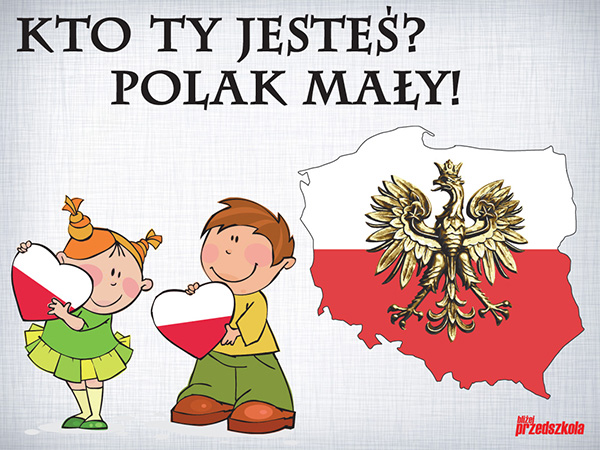 Zadanie dla chętnych:Zrób kotylion, wywieś flagę i zrób jej zdjęcie.„Mosty na Wiśle”- zbuduj most z klocków i zrób zdjęcie.Weź udział w konkursie plastycznym „Pejzaż leśny”.Pozdrawiamy Was gorąco!Życzymy miłego i słonecznego weekedu  majowego! 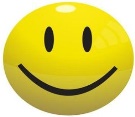 Wychowawczynie